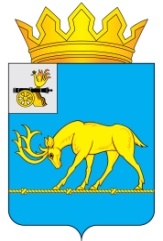 АДМИНИСТРАЦИЯ МУНИЦИПАЛЬНОГО ОБРАЗОВАНИЯ«ТЕМКИНСКИЙ РАЙОН» СМОЛЕНСКОЙ ОБЛАСТИПОСТАНОВЛЕНИЕот  28.05.2020 г.  №  229                                                                             с. ТемкиноО предоставлении разрешения на условно разрешенный вид использования земельного участкаВ соответствии с Федеральным законом от 06.10.2003  № 131-ФЗ «Об общих принципах организации местного самоуправления в Российской Федерации», статьей 39 Градостроительного кодекса Российской Федерации, Уставом муниципального образования «Темкинский район» Смоленской области, Правилами землепользования и застройки Медведевского сельского поселения Темкинского района Смоленской области,  утвержденными решением Темкинского районного Совета депутатов пятого созыва от 25.10.2019 №103, заключением о результатах публичных слушаний по вопросу предоставления разрешения на условно разрешенный вид использования земельного участка от 24.05.2020,Администрация муниципального образования «Темкинский район» Смоленской области п о с т а н о в л я е т:	1. Предоставить  Маханьковой Наталье Леонидовне разрешение на условно разрешенный вид использования «Магазин» земельного участка с кадастровым номером 67:20:1130101:161:ЗУ2, расположенного в зоне Ж-1 по адресу: Российская Федерация, Смоленская область, Темкинский район, Медведевское сельское поселение, д.Власово ул. Центральная, д.18,  общей  площадью  279 кв.м.2. Данное постановление разместить на официальном сайте Администрации муниципального образования «Темкинский район» Смоленской области в информационно-телекоммуникационной сети «Интернет». 3. Контроль за исполнением данного постановления возложить на заместителя Главы муниципального образования «Темкинский район» Смоленской области  В.И. Волкова.Глава муниципального образования «Темкинский район» Смоленской области                                                С.А. ГуляевОтп. 1 экз. – в делоИсп. Е.В. Голанцевател. 2-14-4428.05.2020 г.Визы:         А.М. Муравьев         В.И. Волков         М.С. Соболева  Разослать:           прокуратура,           райсовет,           инженеру-программисту,     Медведевское с/п отдел архитектуры  отдел экономики